Secção de Subespecialidade de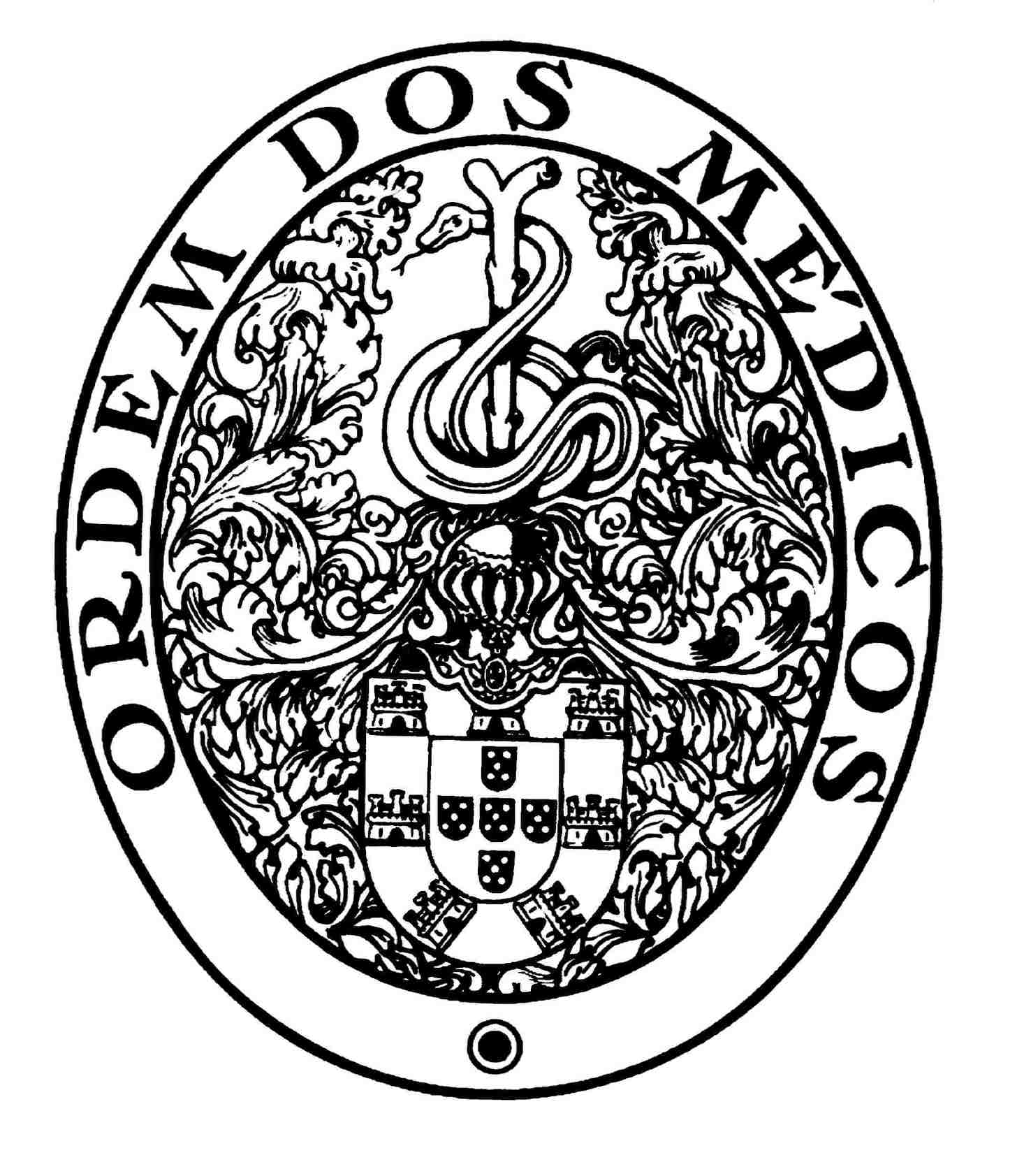 Electrofisiologia CardíacaEleições – 2015- LISTA  A João José de Almeida Belo PrimoJoão Rodrigues de SousaLuís Domingos Varandas ElvasMário João Martins OliveiraPedro Manuel Pulido Garcia Adragão                          Secção de Subespecialidade deElectrofisiologia CardíacaEleições – 2015- LISTA  A João José de Almeida Belo PrimoJoão Rodrigues de SousaLuís Domingos Varandas ElvasMário João Martins OliveiraPedro Manuel Pulido Garcia Adragão                